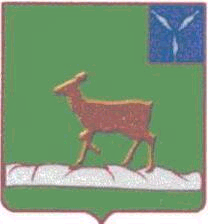 ИВАНТЕЕВСКОЕ РАЙОННОЕ СОБРАНИЕИВАНТЕЕВСКОГО МУНИЦИПАЛЬНОГО РАЙОНАСАРАТОВСКОЙ ОБЛАСТИДвадцать четвертое заседание 	проект	РЕШЕНИЕ №от 3 марта 2023 годас. ИвантеевкаО внесении изменений и дополненийв решение районного Собранияот 11.10.2022 г. №36 «Об утверждении«Положения об оплате труда муниципальных служащих Ивантеевского муниципального района Саратовской области»	В соответствии со статьей 86 Бюджетного кодекса Российской Федерации, Федеральным законом от 02 марта 2007 года № 25-ФЗ   «О муниципальной службе в Российской федерации», Законом Саратовской области от 2 августа 2007 г. №157-ЗСО «О некоторых вопросах муниципальной службы в Саратовской области», экспертным заключением  от 17.01.2023 №10-09-05/169 и на основании статьи 19 Устава  Ивантеевского муниципального района Ивантеевское районное Собрание РЕШИЛО: 1. Приложение №1 к решению районного Собрания от 11.10.2022 г. №36 «Об утверждении «Положения об оплате труда муниципальных служащих  Ивантеевского муниципального района  Саратовской области» (с учетом изменений от 23.12.2022 №62) изложить в новой редакции (прилагается).1.2.  Наименование приложения №1 к Положению изложить в новой редакции: «Размеры должностных окладов муниципальных служащих Ивантеевского муниципального района Саратовской области».1.3. Наименование приложения №2 к Положению изложить в новой редакции: «Размер оклада за классный чин муниципальным служащим Ивантеевского муниципального района Саратовской области».2. Опубликовать настоящее решение в официальном информационном бюллетене «Вестник Ивантеевского муниципального района» и разместить на официальном сайте администрации Ивантеевского муниципального района в сети «Интернет».3. Настоящее решение вступает в силу с момента его опубликования.Председатель Ивантеевскогорайонного Собрания 	                                                                   А.М. НелинГлава Ивантеевского муниципального района Саратовской области                                                                    В.В. Басов  Приложение №1к решению районного Собранияот 03.03.2023 г. №«О внесении изменений и дополненийв решение районного Собранияот 11.10.2022 г. №36 «Об утверждении«Положения об оплате труда муниципальных служащих Ивантеевского муниципального района Саратовской области»Положениеоб оплате труда муниципальных служащих Ивантеевского муниципального районаСаратовской областиПункт 1. Общее положениеНастоящее Положение определяет условия, размеры и порядок оплаты труда муниципальных служащих.Пункт 2. Порядок формирования фонда оплаты труда муниципальных служащих 1) При формировании фонда оплаты труда муниципальных служащих на соответствующий финансовый год сверх суммы средств, направляемой для выплаты должностных окладов, окладов за классный чин, предусматриваются следующие средства на выплату:ежемесячная надбавка к должностному окладу за выслугу лет на муниципальной службе в размере трех должностных окладов;ежемесячная надбавка к должностному окладу за особые условия муниципальной службы в размере четырнадцати должностных окладов;ежемесячная процентная надбавка к должностному окладу за работу со сведениями, составляющими государственную тайну, в размере полутора должностных окладов;премия за выполнение особо важных и сложных заданий;ежемесячное денежное поощрение;единовременная выплата при предоставлении ежегодного оплачиваемого отпуска и материальной помощи в размере четырех должностных окладов;оклад за классный чин муниципальным служащим в размере шести должностных окладов.2) Фонд оплаты формируется в пределах бюджетных ассигнований утвержденных на год.Пункт 3. Денежное содержание муниципального служащегоОплата труда муниципального служащего производится в виде денежного содержания, которое состоит из должностного оклада муниципального служащего в соответствии с замещаемой им должностью муниципальной службы, а также из ежемесячных и иных дополнительных выплат, определяемых Законом Саратовской области от 2 августа 2007 г. №157-ЗСО «О некоторых вопросах муниципальной службы в Саратовской области»Размеры денежного содержания муниципального служащего, определяются для каждой из составных частей денежного содержания муниципального служащего.Пункт 4. Размер должностного окладаУстановить размер должностного оклада муниципального служащего в соответствии с занимаемой им должностью, включенной в Реестр должностей муниципальной службы в Саратовской области, согласно приложению 1 к настоящему Положению.	Размеры должностных окладов муниципальных служащих ежегодно увеличиваются (индексируются) в соответствии с решением Ивантеевского районного Собрания о бюджете Ивантеевского муниципального района на соответствующий год с учетом уровня инфляции (потребительских цен).При увеличении (индексации) должностные оклады, оклады за классный чин округляются до целого рубля в сторону увеличения.Пункт 5. Размер ежемесячной надбавки к должностному окладу за выслугу лет на муниципальной службе	Установить размеры ежемесячной надбавки к должностному окладу за выслугу лет на муниципальной службе дифференцировано в зависимости от стажа работы, дающего право на получение этой надбавки:	при стаже муниципальной службы от 1 до 5 лет – 10 процентов должностного оклада;	при стаже муниципальной службы от 5 до 10 лет – 15 процентов должностного оклада;	при стаже муниципальной службы от 10 до 15 лет – 20 процентов должностного оклада;	при стаже муниципальной службы свыше 15 лет – 30 процентов должностного оклада.Ежемесячная надбавка к должностному окладу за выслугу лет начисляется исходя из должностного оклада муниципального служащего без учета надбавок и выплачивается одновременно с должностным окладом.Ежемесячная  надбавка к должностному окладу за выслугу лет на муниципальной службе устанавливается и выплачивается со дня возникновения права на установление или изменение размера этой надбавки.В том случае, если у муниципального служащего  право на назначение или изменение размера ежемесячной надбавки к должностному окладу за выслугу лет на муниципальной службе наступило в период исполнения должностных обязанностей муниципальной службы, при переподготовке или повышения квалификации с отрывом от работы в учебном учреждении, где за слушателем сохраняется средняя заработная плата, и в других аналогичных случаях, при которых за работником сохраняется средний заработок, а также в период пребывания муниципального служащего  в ежегодном оплачиваемом отпуске, в период его временной нетрудоспособности, ему устанавливается указанная надбавка с момента наступления этого права и производится соответствующий перерасчет денежного содержания.Пункт 6. Размер ежемесячной надбавки за особые условия муниципальной службы	Установить размеры ежемесячной надбавки за особые условия муниципальной службы:по высшим должностям – 200 процентов должностного оклада;по главным должностям – 150 процентов должностного оклада;по ведущим должностям - 120 процентов должностного оклада;по старшим должностям – 90 процентов должностного оклада;по младшим должностям – 60 процентов должностного оклада;Пункт 7. Размер ежемесячного денежного поощрения муниципального служащего Установить размер ежемесячного денежного поощрения муниципального служащего:по высшим должностям – 2 должностных оклада;по главным должностям: по должности заместителя главы администрации – 2 должностного оклада, по иным должностям – 1,5 должностного оклада;по ведущим, старшим и младшим должностям – 1,5 должностного оклада.Пункт 8. Размер премии за выполнение особо важных и сложных заданий  	Порядок выплаты премий за выполнение особо важных и сложных заданий определяется с учетом обеспечения задач и функций органа местного самоуправления, при этом максимальный размер премии не ограничивается.Данные выплаты при утверждении объемов фонда оплаты труда не учитываются и выплачиваются сверх фонда оплаты труда.Пункт 9. Ежемесячная процентная надбавка к должностному окладу за работу со сведениями, составляющими государственную тайнуЕжемесячная процентная надбавка к должностному окладу за работу со сведениями, составляющими государственную тайну, выплачивается в размерах и порядке, определяемых законодательством Российской Федерации.Пункт 10. Единовременная выплата при предоставлении ежегодного оплачиваемого отпуска и материальная помощь	1) Установить единовременную выплату при предоставлении ежегодного оплачиваемого отпуска в размере двух должностных окладов и материальную помощь в размере двух должностных окладов.Указанные выплаты выплачиваются за счет средств фонда оплаты труда.	2) Порядок выплаты материальной помощи за счет средств указанного фонда определяется соответствующим положением, утвержденным представителем нанимателя.Пункт 11. Оклад за классный чин муниципальным служащим Оклад за классный чин устанавливается муниципальному служащему со дня присвоения ему классного чина муниципальной службы.Индексация оклада за классный чин муниципальному служащему производится одновременно с индексацией должностного оклада в соответствии с занимаемой им должностью муниципальной службы в аналогичном порядке.Установить размер оклада за классный чин муниципальным служащим по результатам квалификационного экзамена, в соответствии с замещаемой должностью муниципальной службы в пределах группы должностей муниципальной службы в размере должностного оклада согласно Приложению №2. Пункт 12. Индексация Увеличить  с 01 октября 2022 года на 3,8 процента размеры должностных окладов и размеры за классный чин (с учетом ранее произведенных увеличений (индексации) размеров указанных окладов)». Председатель Ивантеевскогорайонного Собрания 	                                                                   А.М. НелинГлава Ивантеевского муниципального района Саратовской области                                                                     В.В. Басов  